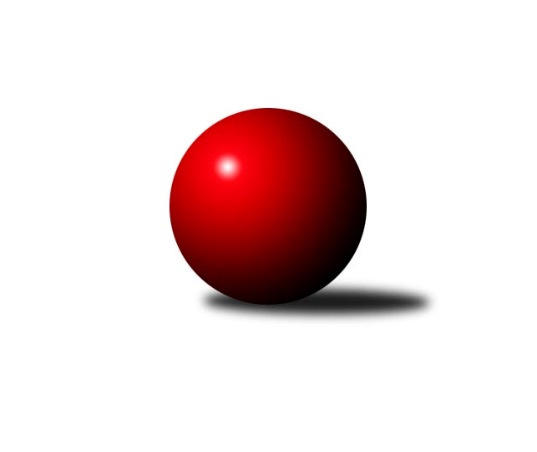 Č.11Ročník 2011/2012	16.7.2024 1. KLD C 2011/2012Statistika 11. kolaTabulka družstev:		družstvo	záp	výh	rem	proh	skore	sety	průměr	body	plné	dorážka	chyby	1.	Horní Benešov dorci˝A˝	11	10	1	0	36.0 : 8.0 	(95.5 : 36.5)	1570	21	1063	507	20.1	2.	SKK Hořice dorci˝A˝	11	5	4	2	27.0 : 17.0 	(74.0 : 58.0)	1524	14	1043	480	22.2	3.	SKK Náchod dorci˝A˝	11	6	2	3	26.0 : 18.0 	(68.5 : 63.5)	1513	14	1036	477	27.7	4.	TJ Jiskra Hylváty dorci ˝A˝	11	4	4	3	25.0 : 19.0 	(70.0 : 62.0)	1499	12	1028	471	27.4	5.	TJ Start Rychnov n. Kn.	11	3	2	6	19.0 : 25.0 	(66.0 : 66.0)	1417	8	995	422	36.5	6.	KK Šumperk dorci˝A˝	11	3	2	6	16.0 : 28.0 	(52.0 : 80.0)	1423	8	989	434	29.5	7.	TJ Tatran Litovel dorci˝A˝	11	3	2	6	15.5 : 28.5 	(56.0 : 76.0)	1373	8	957	416	40.6	8.	Lokomotiva Česká Třebová dorci˝A˝	11	1	1	9	11.5 : 32.5 	(46.0 : 86.0)	1389	3	972	417	36.8Tabulka doma:		družstvo	záp	výh	rem	proh	skore	sety	průměr	body	maximum	minimum	1.	Horní Benešov dorci˝A˝	6	6	0	0	21.0 : 3.0 	(55.0 : 17.0)	1571	12	1620	1501	2.	SKK Náchod dorci˝A˝	5	3	1	1	12.0 : 8.0 	(30.0 : 30.0)	1501	7	1622	1376	3.	TJ Tatran Litovel dorci˝A˝	5	3	1	1	10.5 : 9.5 	(36.0 : 24.0)	1413	7	1454	1360	4.	SKK Hořice dorci˝A˝	6	2	3	1	13.0 : 11.0 	(38.0 : 34.0)	1520	7	1572	1495	5.	KK Šumperk dorci˝A˝	5	2	2	1	11.0 : 9.0 	(30.0 : 30.0)	1497	6	1525	1457	6.	TJ Start Rychnov n. Kn.	6	3	0	3	13.0 : 11.0 	(43.5 : 28.5)	1436	6	1527	1334	7.	TJ Jiskra Hylváty dorci ˝A˝	5	2	1	2	12.0 : 8.0 	(35.5 : 24.5)	1440	5	1494	1409	8.	Lokomotiva Česká Třebová dorci˝A˝	6	0	1	5	5.0 : 19.0 	(23.5 : 48.5)	1500	1	1567	1425Tabulka venku:		družstvo	záp	výh	rem	proh	skore	sety	průměr	body	maximum	minimum	1.	Horní Benešov dorci˝A˝	5	4	1	0	15.0 : 5.0 	(40.5 : 19.5)	1570	9	1696	1458	2.	SKK Hořice dorci˝A˝	5	3	1	1	14.0 : 6.0 	(36.0 : 24.0)	1525	7	1663	1451	3.	SKK Náchod dorci˝A˝	6	3	1	2	14.0 : 10.0 	(38.5 : 33.5)	1515	7	1621	1446	4.	TJ Jiskra Hylváty dorci ˝A˝	6	2	3	1	13.0 : 11.0 	(34.5 : 37.5)	1509	7	1645	1407	5.	Lokomotiva Česká Třebová dorci˝A˝	5	1	0	4	6.5 : 13.5 	(22.5 : 37.5)	1366	2	1411	1315	6.	TJ Start Rychnov n. Kn.	5	0	2	3	6.0 : 14.0 	(22.5 : 37.5)	1413	2	1526	1335	7.	KK Šumperk dorci˝A˝	6	1	0	5	5.0 : 19.0 	(22.0 : 50.0)	1411	2	1537	1235	8.	TJ Tatran Litovel dorci˝A˝	6	0	1	5	5.0 : 19.0 	(20.0 : 52.0)	1366	1	1429	1320Tabulka podzimní části:		družstvo	záp	výh	rem	proh	skore	sety	průměr	body	doma	venku	1.	Horní Benešov dorci˝A˝	10	9	1	0	32.0 : 8.0 	(86.5 : 33.5)	1569	19 	5 	0 	0 	4 	1 	0	2.	SKK Hořice dorci˝A˝	10	4	4	2	24.0 : 16.0 	(65.0 : 55.0)	1524	12 	1 	3 	1 	3 	1 	1	3.	SKK Náchod dorci˝A˝	10	5	2	3	22.0 : 18.0 	(59.0 : 61.0)	1509	12 	2 	1 	1 	3 	1 	2	4.	TJ Jiskra Hylváty dorci ˝A˝	10	3	4	3	22.0 : 18.0 	(64.0 : 56.0)	1488	10 	2 	1 	2 	1 	3 	1	5.	TJ Start Rychnov n. Kn.	10	3	2	5	19.0 : 21.0 	(63.0 : 57.0)	1413	8 	3 	0 	3 	0 	2 	2	6.	KK Šumperk dorci˝A˝	10	3	2	5	16.0 : 24.0 	(49.5 : 70.5)	1404	8 	2 	2 	1 	1 	0 	4	7.	TJ Tatran Litovel dorci˝A˝	10	3	2	5	14.5 : 25.5 	(53.0 : 67.0)	1367	8 	3 	1 	1 	0 	1 	4	8.	Lokomotiva Česká Třebová dorci˝A˝	10	1	1	8	10.5 : 29.5 	(40.0 : 80.0)	1386	3 	0 	1 	4 	1 	0 	4Tabulka jarní části:		družstvo	záp	výh	rem	proh	skore	sety	průměr	body	doma	venku	1.	SKK Náchod dorci˝A˝	1	1	0	0	4.0 : 0.0 	(9.5 : 2.5)	1621	2 	1 	0 	0 	0 	0 	0 	2.	Horní Benešov dorci˝A˝	1	1	0	0	4.0 : 0.0 	(9.0 : 3.0)	1608	2 	1 	0 	0 	0 	0 	0 	3.	SKK Hořice dorci˝A˝	1	1	0	0	3.0 : 1.0 	(9.0 : 3.0)	1531	2 	1 	0 	0 	0 	0 	0 	4.	TJ Jiskra Hylváty dorci ˝A˝	1	1	0	0	3.0 : 1.0 	(6.0 : 6.0)	1570	2 	0 	0 	0 	1 	0 	0 	5.	Lokomotiva Česká Třebová dorci˝A˝	1	0	0	1	1.0 : 3.0 	(6.0 : 6.0)	1567	0 	0 	0 	1 	0 	0 	0 	6.	TJ Tatran Litovel dorci˝A˝	1	0	0	1	1.0 : 3.0 	(3.0 : 9.0)	1406	0 	0 	0 	0 	0 	0 	1 	7.	TJ Start Rychnov n. Kn.	1	0	0	1	0.0 : 4.0 	(3.0 : 9.0)	1436	0 	0 	0 	0 	0 	0 	1 	8.	KK Šumperk dorci˝A˝	1	0	0	1	0.0 : 4.0 	(2.5 : 9.5)	1537	0 	0 	0 	0 	0 	0 	1 Zisk bodů pro družstvo:		jméno hráče	družstvo	body	zápasy	v %	dílčí body	sety	v %	1.	Ladislav Zívr 	SKK Hořice dorci˝A˝ 	10	/	10	(100%)	35.5	/	40	(89%)	2.	Michal Krejčiřík 	Horní Benešov dorci˝A˝ 	10	/	11	(91%)	37.5	/	44	(85%)	3.	David Láčík 	Horní Benešov dorci˝A˝ 	9	/	10	(90%)	29	/	40	(73%)	4.	Jakub Stejskal 	TJ Jiskra Hylváty dorci ˝A˝ 	9	/	11	(82%)	32.5	/	44	(74%)	5.	Miloš Hofman 	SKK Náchod dorci˝A˝ 	8	/	10	(80%)	28	/	40	(70%)	6.	Martin Sedlář 	KK Šumperk dorci˝A˝ 	7	/	9	(78%)	26	/	36	(72%)	7.	Jaromír  Hendrych ml. 	Horní Benešov dorci˝A˝ 	7	/	11	(64%)	27	/	44	(61%)	8.	Martin Kováčik 	SKK Náchod dorci˝A˝ 	7	/	11	(64%)	24	/	44	(55%)	9.	Ondřej Lepka 	TJ Start Rychnov n. Kn. 	6	/	11	(55%)	25	/	44	(57%)	10.	Petr Jindra 	TJ Tatran Litovel dorci˝A˝ 	5.5	/	9	(61%)	22	/	36	(61%)	11.	Jiří John 	TJ Jiskra Hylváty dorci ˝A˝ 	5	/	7	(71%)	15	/	28	(54%)	12.	Milan Poloch 	TJ Start Rychnov n. Kn. 	5	/	10	(50%)	19	/	40	(48%)	13.	Jiří Kmoníček 	Lokomotiva Česká Třebová dorci˝A˝ 	5	/	11	(45%)	21.5	/	44	(49%)	14.	Adam Běláška 	KK Šumperk dorci˝A˝ 	5	/	11	(45%)	19	/	44	(43%)	15.	Martin Mazura 	SKK Hořice dorci˝A˝ 	4	/	7	(57%)	16	/	28	(57%)	16.	Martin Hubáček 	TJ Start Rychnov n. Kn. 	4	/	8	(50%)	16	/	32	(50%)	17.	Jan Vencl 	TJ Jiskra Hylváty dorci ˝A˝ 	4	/	10	(40%)	16.5	/	40	(41%)	18.	 	 	3	/	6	(50%)	17	/	24	(71%)	19.	Nina Brožková 	SKK Náchod dorci˝A˝ 	3	/	7	(43%)	12	/	28	(43%)	20.	Tomáš Pěruška 	TJ Tatran Litovel dorci˝A˝ 	3	/	9	(33%)	13	/	36	(36%)	21.	Dominik Ruml 	SKK Hořice dorci˝A˝ 	2	/	5	(40%)	9	/	20	(45%)	22.	František Kráčmar 	SKK Hořice dorci˝A˝ 	2	/	6	(33%)	8.5	/	24	(35%)	23.	Michal Vondrouš 	Lokomotiva Česká Třebová dorci˝A˝ 	2	/	11	(18%)	9	/	44	(20%)	24.	Martin Chmura 	TJ Start Rychnov n. Kn. 	1	/	1	(100%)	4	/	4	(100%)	25.	Jan Kmoníček 	Lokomotiva Česká Třebová dorci˝A˝ 	1	/	1	(100%)	3	/	4	(75%)	26.	Petra Dušková 	SKK Náchod dorci˝A˝ 	1	/	2	(50%)	3	/	8	(38%)	27.	Martin Mikulič 	KK Šumperk dorci˝A˝ 	1	/	11	(9%)	7	/	44	(16%)	28.	Dominik Hýbl 	Lokomotiva Česká Třebová dorci˝A˝ 	0.5	/	8	(6%)	8	/	32	(25%)	29.	Vladislav Vavrák 	Horní Benešov dorci˝A˝ 	0	/	1	(0%)	2	/	4	(50%)	30.	Karel Řehák 	TJ Jiskra Hylváty dorci ˝A˝ 	0	/	1	(0%)	1	/	4	(25%)	31.	Lukáš Kratochvíl 	TJ Tatran Litovel dorci˝A˝ 	0	/	1	(0%)	0	/	4	(0%)	32.	Martin Hampl 	TJ Tatran Litovel dorci˝A˝ 	0	/	1	(0%)	0	/	4	(0%)	33.	Nikola Mikulová 	KK Šumperk dorci˝A˝ 	0	/	2	(0%)	0	/	8	(0%)	34.	Michal Ehl 	TJ Start Rychnov n. Kn. 	0	/	3	(0%)	2	/	12	(17%)	35.	Milan Přidal 	TJ Tatran Litovel dorci˝A˝ 	0	/	3	(0%)	1	/	12	(8%)	36.	Petr John 	TJ Jiskra Hylváty dorci ˝A˝ 	0	/	4	(0%)	5	/	16	(31%)Průměry na kuželnách:		kuželna	průměr	plné	dorážka	chyby	výkon na hráče	1.	TJ Lokomotiva Česká Třebová, 1-4	1548	1060	487	29.9	(516.1)	2.	SKK Hořice, 1-4	1503	1031	472	25.9	(501.2)	3.	 Horní Benešov, 1-4	1501	1030	470	24.9	(500.4)	4.	SKK Nachod, 1-4	1496	1030	465	29.6	(498.8)	5.	KK Šumperk, 1-4	1493	1026	467	27.2	(497.9)	6.	Rychnov nad Kněžnou, 1-4	1419	994	424	33.9	(473.3)	7.	TJ Tatran Litovel (stará), 1-2	1401	986	415	38.4	(467.2)	8.	Hylváty, 1-2	1399	969	430	32.0	(466.6)Nejlepší výkony na kuželnách:TJ Lokomotiva Česká Třebová, 1-4Horní Benešov dorci˝A˝	1696	3. kolo	Jaromír  Hendrych ml. 	Horní Benešov dorci˝A˝	606	3. koloSKK Hořice dorci˝A˝	1663	7. kolo	Michal Krejčiřík 	Horní Benešov dorci˝A˝	604	3. koloSKK Náchod dorci˝A˝	1621	8. kolo	Ondřej Lepka 	TJ Start Rychnov n. Kn.	586	9. koloTJ Jiskra Hylváty dorci ˝A˝	1570	11. kolo	Miloš Hofman 	SKK Náchod dorci˝A˝	570	8. koloLokomotiva Česká Třebová dorci˝A˝	1567	11. kolo	Ladislav Zívr 	SKK Hořice dorci˝A˝	566	7. koloLokomotiva Česká Třebová dorci˝A˝	1567	9. kolo	Jiří John 	TJ Jiskra Hylváty dorci ˝A˝	565	11. koloTJ Start Rychnov n. Kn.	1526	9. kolo	Martin Mazura 	SKK Hořice dorci˝A˝	562	7. koloLokomotiva Česká Třebová dorci˝A˝	1510	7. kolo	Jiří Kmoníček 	Lokomotiva Česká Třebová dorci˝A˝	556	9. koloKK Šumperk dorci˝A˝	1504	5. kolo	Martin Kováčik 	SKK Náchod dorci˝A˝	542	8. koloLokomotiva Česká Třebová dorci˝A˝	1474	8. kolo	Jan Vencl 	TJ Jiskra Hylváty dorci ˝A˝	537	11. koloSKK Hořice, 1-4SKK Hořice dorci˝A˝	1572	1. kolo	Ladislav Zívr 	SKK Hořice dorci˝A˝	568	1. koloHorní Benešov dorci˝A˝	1564	1. kolo	Miloš Hofman 	SKK Náchod dorci˝A˝	563	6. koloSKK Náchod dorci˝A˝	1550	6. kolo	Ladislav Zívr 	SKK Hořice dorci˝A˝	559	5. koloSKK Hořice dorci˝A˝	1531	11. kolo	David Láčík 	Horní Benešov dorci˝A˝	542	1. koloTJ Jiskra Hylváty dorci ˝A˝	1518	9. kolo	Petr Jindra 	TJ Tatran Litovel dorci˝A˝	541	11. koloSKK Hořice dorci˝A˝	1513	3. kolo	Martin Sedlář 	KK Šumperk dorci˝A˝	540	3. koloSKK Hořice dorci˝A˝	1510	9. kolo	Ladislav Zívr 	SKK Hořice dorci˝A˝	535	3. koloSKK Hořice dorci˝A˝	1500	6. kolo	Jakub Stejskal 	TJ Jiskra Hylváty dorci ˝A˝	535	9. koloSKK Hořice dorci˝A˝	1495	5. kolo	Ladislav Zívr 	SKK Hořice dorci˝A˝	528	9. koloKK Šumperk dorci˝A˝	1485	3. kolo	Ladislav Zívr 	SKK Hořice dorci˝A˝	526	6. kolo Horní Benešov, 1-4Horní Benešov dorci˝A˝	1620	10. kolo	Michal Krejčiřík 	Horní Benešov dorci˝A˝	568	7. koloHorní Benešov dorci˝A˝	1608	11. kolo	Michal Krejčiřík 	Horní Benešov dorci˝A˝	551	10. koloHorní Benešov dorci˝A˝	1605	8. kolo	Michal Krejčiřík 	Horní Benešov dorci˝A˝	551	11. koloHorní Benešov dorci˝A˝	1549	7. kolo	Michal Krejčiřík 	Horní Benešov dorci˝A˝	547	2. koloHorní Benešov dorci˝A˝	1540	2. kolo	Jaromír  Hendrych ml. 	Horní Benešov dorci˝A˝	546	11. koloSKK Hořice dorci˝A˝	1526	8. kolo	David Láčík 	Horní Benešov dorci˝A˝	546	8. koloHorní Benešov dorci˝A˝	1501	5. kolo	Jaromír  Hendrych ml. 	Horní Benešov dorci˝A˝	545	10. koloTJ Jiskra Hylváty dorci ˝A˝	1479	5. kolo	Ladislav Zívr 	SKK Hořice dorci˝A˝	545	8. koloSKK Náchod dorci˝A˝	1459	2. kolo	Jaromír  Hendrych ml. 	Horní Benešov dorci˝A˝	539	8. koloTJ Start Rychnov n. Kn.	1436	11. kolo	Jakub Stejskal 	TJ Jiskra Hylváty dorci ˝A˝	538	5. koloSKK Nachod, 1-4TJ Jiskra Hylváty dorci ˝A˝	1645	3. kolo	Miloš Hofman 	SKK Náchod dorci˝A˝	570	11. koloSKK Náchod dorci˝A˝	1622	3. kolo	Jiří John 	TJ Jiskra Hylváty dorci ˝A˝	563	3. koloSKK Náchod dorci˝A˝	1621	11. kolo	Miloš Hofman 	SKK Náchod dorci˝A˝	561	3. koloHorní Benešov dorci˝A˝	1569	9. kolo	Jakub Stejskal 	TJ Jiskra Hylváty dorci ˝A˝	554	3. koloKK Šumperk dorci˝A˝	1537	11. kolo	Martin Kováčik 	SKK Náchod dorci˝A˝	542	3. koloSKK Náchod dorci˝A˝	1448	5. kolo	Nina Brožková 	SKK Náchod dorci˝A˝	542	11. koloSKK Náchod dorci˝A˝	1439	1. kolo	Miloš Hofman 	SKK Náchod dorci˝A˝	528	5. koloSKK Náchod dorci˝A˝	1376	9. kolo	Jan Vencl 	TJ Jiskra Hylváty dorci ˝A˝	528	3. koloTJ Tatran Litovel dorci˝A˝	1363	5. kolo	Jaromír  Hendrych ml. 	Horní Benešov dorci˝A˝	526	9. koloLokomotiva Česká Třebová dorci˝A˝	1343	1. kolo	David Láčík 	Horní Benešov dorci˝A˝	525	9. koloKK Šumperk, 1-4SKK Náchod dorci˝A˝	1564	4. kolo	Miloš Hofman 	SKK Náchod dorci˝A˝	548	4. koloHorní Benešov dorci˝A˝	1563	6. kolo	Martin Sedlář 	KK Šumperk dorci˝A˝	538	6. koloSKK Hořice dorci˝A˝	1530	10. kolo	Michal Krejčiřík 	Horní Benešov dorci˝A˝	536	6. koloKK Šumperk dorci˝A˝	1525	4. kolo	Adam Běláška 	KK Šumperk dorci˝A˝	536	4. koloKK Šumperk dorci˝A˝	1516	6. kolo	David Láčík 	Horní Benešov dorci˝A˝	524	6. koloKK Šumperk dorci˝A˝	1498	10. kolo	Martin Sedlář 	KK Šumperk dorci˝A˝	522	10. koloKK Šumperk dorci˝A˝	1487	2. kolo	Nina Brožková 	SKK Náchod dorci˝A˝	518	4. koloKK Šumperk dorci˝A˝	1457	1. kolo	Martin Sedlář 	KK Šumperk dorci˝A˝	517	4. koloTJ Tatran Litovel dorci˝A˝	1429	2. kolo	Martin Sedlář 	KK Šumperk dorci˝A˝	514	2. koloTJ Start Rychnov n. Kn.	1368	1. kolo	Adam Běláška 	KK Šumperk dorci˝A˝	514	10. koloRychnov nad Kněžnou, 1-4TJ Start Rychnov n. Kn.	1527	10. kolo	Ondřej Lepka 	TJ Start Rychnov n. Kn.	543	10. koloTJ Start Rychnov n. Kn.	1505	8. kolo	Miloš Hofman 	SKK Náchod dorci˝A˝	532	7. koloTJ Start Rychnov n. Kn.	1465	7. kolo	Michal Krejčiřík 	Horní Benešov dorci˝A˝	514	4. koloHorní Benešov dorci˝A˝	1458	4. kolo	Ondřej Lepka 	TJ Start Rychnov n. Kn.	508	8. koloSKK Náchod dorci˝A˝	1446	7. kolo	Martin Hubáček 	TJ Start Rychnov n. Kn.	503	8. koloTJ Jiskra Hylváty dorci ˝A˝	1437	6. kolo	Martin Hubáček 	TJ Start Rychnov n. Kn.	498	10. koloTJ Start Rychnov n. Kn.	1397	4. kolo	Ondřej Lepka 	TJ Start Rychnov n. Kn.	497	7. koloLokomotiva Česká Třebová dorci˝A˝	1393	2. kolo	Jakub Stejskal 	TJ Jiskra Hylváty dorci ˝A˝	496	6. koloTJ Start Rychnov n. Kn.	1386	6. kolo	Martin Hubáček 	TJ Start Rychnov n. Kn.	495	7. koloKK Šumperk dorci˝A˝	1358	8. kolo	Jaromír  Hendrych ml. 	Horní Benešov dorci˝A˝	495	4. koloTJ Tatran Litovel (stará), 1-2TJ Tatran Litovel dorci˝A˝	1454	6. kolo		TJ Tatran Litovel dorci˝A˝	524	6. koloSKK Hořice dorci˝A˝	1451	4. kolo	Martin Mazura 	SKK Hořice dorci˝A˝	503	4. koloTJ Tatran Litovel dorci˝A˝	1424	3. kolo	Jiří Kmoníček 	Lokomotiva Česká Třebová dorci˝A˝	501	6. koloTJ Tatran Litovel dorci˝A˝	1414	1. kolo		TJ Tatran Litovel dorci˝A˝	500	3. koloTJ Tatran Litovel dorci˝A˝	1413	9. kolo		TJ Tatran Litovel dorci˝A˝	495	9. koloLokomotiva Česká Třebová dorci˝A˝	1411	6. kolo	Dominik Ruml 	SKK Hořice dorci˝A˝	494	4. koloTJ Jiskra Hylváty dorci ˝A˝	1407	1. kolo	Tomáš Pěruška 	TJ Tatran Litovel dorci˝A˝	488	1. koloTJ Tatran Litovel dorci˝A˝	1360	4. kolo	Adam Běláška 	KK Šumperk dorci˝A˝	482	9. koloKK Šumperk dorci˝A˝	1348	9. kolo	Jakub Stejskal 	TJ Jiskra Hylváty dorci ˝A˝	481	1. koloTJ Start Rychnov n. Kn.	1335	3. kolo	Tomáš Pěruška 	TJ Tatran Litovel dorci˝A˝	480	4. koloHylváty, 1-2TJ Jiskra Hylváty dorci ˝A˝	1494	7. kolo	Martin Kováčik 	SKK Náchod dorci˝A˝	526	10. koloTJ Jiskra Hylváty dorci ˝A˝	1468	4. kolo	Jakub Stejskal 	TJ Jiskra Hylváty dorci ˝A˝	518	7. koloSKK Hořice dorci˝A˝	1453	2. kolo	Jan Vencl 	TJ Jiskra Hylváty dorci ˝A˝	510	4. koloSKK Náchod dorci˝A˝	1451	10. kolo	Ladislav Zívr 	SKK Hořice dorci˝A˝	505	2. koloTJ Jiskra Hylváty dorci ˝A˝	1418	10. kolo	Miloš Hofman 	SKK Náchod dorci˝A˝	503	10. koloTJ Jiskra Hylváty dorci ˝A˝	1409	8. kolo	Jakub Stejskal 	TJ Jiskra Hylváty dorci ˝A˝	502	8. koloTJ Jiskra Hylváty dorci ˝A˝	1409	2. kolo	Jiří John 	TJ Jiskra Hylváty dorci ˝A˝	499	7. koloTJ Tatran Litovel dorci˝A˝	1347	8. kolo	Jakub Stejskal 	TJ Jiskra Hylváty dorci ˝A˝	498	4. koloLokomotiva Česká Třebová dorci˝A˝	1315	4. kolo	Jakub Stejskal 	TJ Jiskra Hylváty dorci ˝A˝	497	10. koloKK Šumperk dorci˝A˝	1235	7. kolo	Dominik Ruml 	SKK Hořice dorci˝A˝	491	2. koloČetnost výsledků:	4.0 : 0.0	8x	3.0 : 1.0	12x	2.5 : 1.5	1x	2.0 : 2.0	9x	1.0 : 3.0	9x	0.0 : 4.0	5x